Flashcards for the discussion:Who has rights to the forest?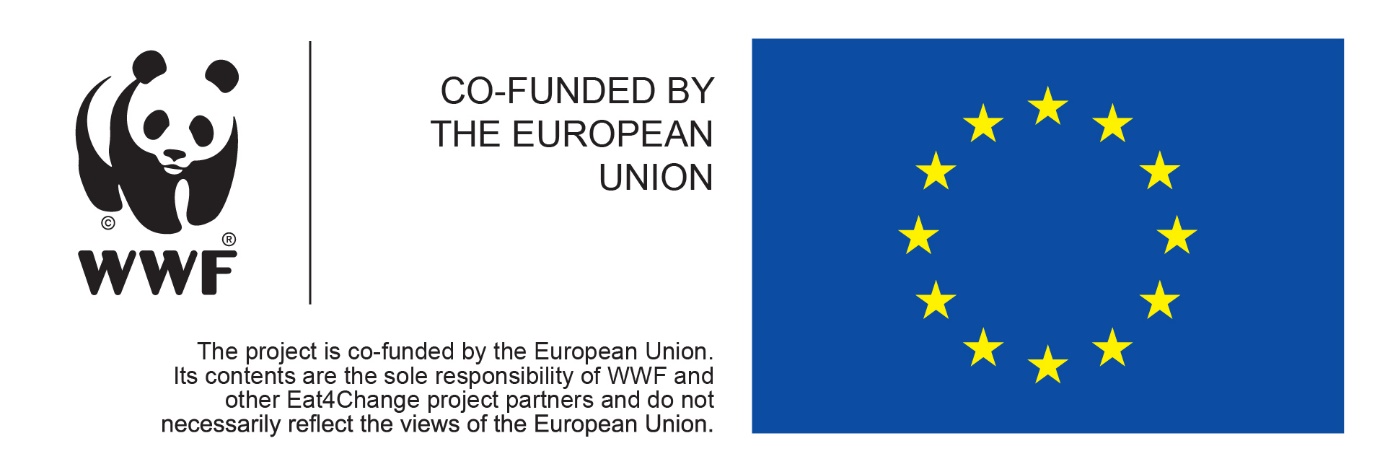 The local inhabitantsThe forest ownerThe eco-touristThe clothing producer The tourist entrepreneur The fuel company The wild animals that live there The indigenous population The pollinators The hunter The legislator The flowers that grow on the forest floor The climate scientist The environmental organization The ancient tree The poisonous snake The meat producerThe sports association